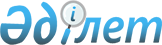 Об утверждении регламента оказания государственной услуги "Прием документов для предоставления бесплатного подвоза к общеобразовательным организациям и обратно домой детям, проживающим в отдаленных сельских пунктах"
					
			Утративший силу
			
			
		
					Постановление акимата Абайского района Карагандинской области от 25 декабря 2012 года N 41/19. Зарегистрировано Департаментом юстиции Карагандинской области 24 января 2013 года N 2137. Утратило силу постановлением акимата Абайского района Карагандинской области от 20 мая 2013 года N 17/24      Сноска. Утратило силу постановлением акимата Абайского района Карагандинской области от 20.05.2013 N 17/24.

      В соответствии с Законом Республики Казахстан от 27 ноября 2000 года "Об административных процедурах", Законом Республики Казахстан от 23 января 2001 года "О местном государственном управлении и самоуправлении в Республике Казахстан", акимат Абайского района ПОСТАНОВЛЯЕТ:



      1. Утвердить прилагаемый регламент оказания государственной услуги "Прием документов для предоставления бесплатного подвоза к общеобразовательным организациям и обратно домой детям, проживающим в отдаленных сельских пунктах".



      2. Контроль за исполнением настоящего постановления возложить на заместителя акима Абайского района Джунуспекову Асем Айтжановну.



      3. Настоящее постановление вводится в действие по истечении десяти календарных дней после его первого официального опубликования.      Аким Абайского района                      Е. Нашаров

Утвержден

постановлением акимата

Абайского района

от 25 декабря 2012 года

N 41/19 

Регламент оказания государственной услуги

"Прием документов для предоставления бесплатного подвоза к общеобразовательным организациям и обратно домой детям, проживающим в отдаленных сельских пунктах" 

1. Основные понятия

      1. В настоящем регламенте оказания государственной услуги "Прием документов для предоставления бесплатного подвоза к общеобразовательным организациям и обратно домой детям, проживающим в отдаленных сельских пунктах" (далее – Регламент) используются следующие понятия:

      1) ответственный исполнитель – специалист аппарата акима поселка, аула (села), аульного (сельского) округа, который подготавливает документы для предоставления бесплатного подвоза к общеобразовательным организациям и обратно домой детям, проживающим в отдаленных сельских пунктах;

      2) получатель государственной услуги – физическое лицо;

      3) уполномоченный орган – аппарат акима поселка, аула (села), аульного (сельского) округа. 

2. Общие положения

      2. Настоящий Регламент разработан в соответствии со статей 9-1 Закона Республики Казахстан от 27 ноября 2000 года "Об административных процедурах" и постановлением Правительства Республики Казахстан от 31 августа 2012 года N 1119 "Об утверждении стандартов государственных услуг, оказываемых Министерством образования и науки Республики Казахстан, местными исполнительными органами в сфере образования и науки".



      3. Государственная услуга оказывается уполномоченным органом, адрес которого указан в приложении 1 к настоящему Регламенту.



      4. Форма оказываемой государственной услуги: не автоматизированная.



      5. Государственная услуга оказывается на основании пункта 5 статьи 6 Закона Республики Казахстан от 27 июля 2007 года "Об образовании" и подпункта 2) пункта 2 постановления Правительства Республики Казахстан от 21 декабря 2007 года N 1256 "Об утверждении гарантированного государственного норматива сети организаций образования".



      6. Результатом завершения оказываемой государственной услуги является выдача справки об обеспечении обучающихся и воспитанников бесплатным подвозом к общеобразовательной организации образования и обратно домой, согласно приложению 7 к настоящему Регламенту, либо мотивированный ответ об отказе в предоставлении услуги.



      7. Сведения о выдаче справки фиксируются в книге учета справок, согласно приложению 8 к настоящему Регламенту.



      8. Государственная услуга оказывается бесплатно. 

3. Требования к порядку оказания государственной услуги

      9. Адреса уполномоченных органов указаны в приложении 1 к настоящему Регламенту.



      10. Сроки оказания государственной услуги с момента:

      1) обращения для получения государственной услуги составляют 5 рабочих дней;

      2) максимально допустимое время ожидания до получения государственной услуги, оказываемой на месте в день обращения заявителя (при регистрации), – не более 30 минут;

      3) максимальное допустимое время обслуживания получателя государственной услуги, оказываемой на месте в день обращения заявителя, – не более 30 минут.



      11. Государственная услуга предоставляется в течение учебного года:

      1) в рабочие дни в соответствии с установленным графиком работы с 9-00 до 18-00 часов, с перерывом на обед, за исключением выходных и праздничных дней;

      2) прием осуществляется в порядке очереди без предварительной записи и ускоренного обслуживания.



      12. Основанием для отказа в предоставлении государственной услуги служит предоставление получателем государственной услуги неполного пакета документов, указанных в пункте 16 настоящего Регламента.



      13. Этапы оказания государственной услуги с момента получения заявления от получателя государственной услуги для получения государственной услуги и до момента выдачи результата государственной услуги:

      1) получатель государственной услуги обращается в уполномоченный орган и подает заявление;

      2) сотрудник канцелярии уполномоченного органа регистрирует документы и представляет на рассмотрение руководству уполномоченного органа, который определяет ответственного исполнителя;

      3) ответственный исполнитель проверяет поступившие документы, оформляет результат оказания услуги, подготавливает справку либо мотивированный ответ об отказе;

      4) сотрудник канцелярии уполномоченного органа выдает получателю государственной услуги справку, либо мотивированный ответ об отказе.



      14. Прием документов получателя государственной услуги осуществляется на основании графика работы уполномоченного органа. 

4. Описание порядка действий (взаимодействий) в процессе

оказания государственной услуги

      15. При сдаче всех необходимых документов для получения государственной услуги получателю государственной услуги выдается расписка в получении необходимых документов, согласно приложению 6 к настоящему Регламенту с указанием номера и даты приема заявления, фамилии, имени, отчества специалиста выдавшего расписку, с указанием даты получения услуги.



      16. Для получения государственной услуги получателю государственной услуги необходимо предоставить следующие документы:

      1) заявление от родителя или законного представителя обучающегося (воспитанника) на обеспечение его ребенка бесплатным подвозом к общеобразовательной организации образования согласно приложению 4 к настоящему Регламенту;

      2) оригинал и копия свидетельства о рождении ребенка или удостоверения личности;

      3) справка с места учебы, согласно приложению 5 к настоящему Регламенту.

      Оригинал свидетельства о рождении, удостоверение личности предоставляется для сверки с копией и возвращается получателю государственной услуги.



      17. В процессе оказания государственной услуги участвуют следующие структурно-функциональные единицы (далее – СФЕ):

      1) сотрудник канцелярии уполномоченного органа;

      2) руководство уполномоченного органа;

      3) ответственный исполнитель уполномоченного органа.



      18. Текстовое табличное описание последовательности и взаимодействие административных действий каждой СФЕ с указанием срока выполнения каждого административного действия приведено в приложении 2 к настоящему Регламенту.



      19. Схемы, отражающие взаимосвязь между логической последовательностью административных действий в процессе оказания государственной услуги и СФЕ, приведены в приложении 3 к настоящему Регламенту. 

5. Ответственность лиц оказывающих государственные услуги

      20. Ответственным лицом за оказание государственной услуги является руководитель уполномоченного органа (далее – должностное лицо).

      Должностное лицо несет ответственность за реализацию оказания государственной услуги в установленные сроки в соответствии с законодательными актами Республики Казахстан.

Приложение 1

к регламенту оказания государственной

услуги "Прием документов для предоставления

бесплатного подвоза к общеобразовательным

организациям и обратно домой детям,

проживающим в отдаленных сельских пунктах" 

Адреса уполномоченных органов

Приложение 2

к регламенту оказания государственной

услуги "Прием документов для предоставления

бесплатного подвоза к общеобразовательным

организациям и обратно домой детям,

проживающим в отдаленных сельских пунктах" 

Текстовое табличное описание последовательности и взаимодействие административных действий каждой СФЕ с указанием срока выполнения каждого административного действия

      Таблица 1. Описание действий СФЕ.

      Таблица 2. Варианты использования. Основной процесс – в случае обеспечения бесплатного подвоза обучающихся и воспитанников к общеобразовательным организациям и обратно домой

      Таблица 3. Варианты использования. Альтернативный процесс – в случае отказа в обеспечении бесплатного подвоза обучающихся и воспитанников к общеобразовательным организациям и обратно домой

Приложение 3

к регламенту оказания государственной

услуги "Прием документов для предоставления

бесплатного подвоза к общеобразовательным

организациям и обратно домой детям,

проживающим в отдаленных сельских пунктах" 

Схемы, отражающие взаимосвязь между логической последовательностью административных действий в процессе оказания государственной услуги и СФЕ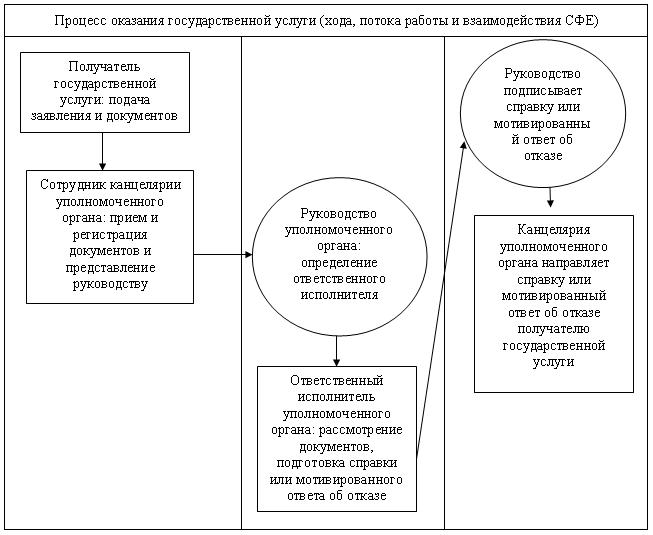 

Приложение 4

к регламенту оказания государственной

услуги "Прием документов для предоставления

бесплатного подвоза к общеобразовательным

организациям и обратно домой детям,

проживающим в отдаленных сельских пунктах"Образец заявленияАкиму поселка, аула (села),

аульного (сельского) округаот (Ф.И.О. заявителя)      

___________________________адрес проживания, телефон: 

___________________________ Заявление      Прошу Вас обеспечить подвоз моего несовершеннолетнего ребенка

(Ф.И.О., дата рождения), проживающего в (указать наименование

населенного пункта, района) и обучающегося в (указать N класса,

полное наименование организации образования) к общеобразовательной

организации образования и обратно домой на 20 __ - 20 __ учебный год

(указать учебный год).      Дата "__" ______ ____ год      Подпись заявителя __________

Приложение 5

к регламенту оказания государственной

услуги "Прием документов для предоставления

бесплатного подвоза к общеобразовательным

организациям и обратно домой детям,

проживающим в отдаленных сельских пунктах"Образец справки с места учебы СПРАВКА      Дана __________________________________________________________

                        (Ф.И.О обучающегося и воспитанника)

в том, что он действительно обучается в _____________________________

                                        (указать наименование школы)

в ________ классе ______ смены (период обучения с ____ до ____ часов)

и нуждается в подвозе.

      Справка дана для предъявления по месту требования.      Директор школы N __________________ Ф.И.О. ____________________

                  (указать наименование школы)   (инициалы и подпись)

      М.П.

Приложение 6

к регламенту оказания государственной

услуги "Прием документов для предоставления

бесплатного подвоза к общеобразовательным

организациям и обратно домой детям,

проживающим в отдаленных сельских пунктах"Образец расписки о получении документов у потребителя      Аппарат акима поселка, аула (села), аульного (сельского) округа

_____________________________________________________________________

      (наименование населенного пункта, района, области)      Расписка в приеме документов N _______      Получены от ______________________________ следующие документы:

      1. Заявление

      2. Копия свидетельства о рождении (удостоверения личности)

от __________________ за N _____________ кем выдано _________________

      3. Справка с места учебы.      Принял специалист аппарата акима ____________________ (подпись)      "__" __________ 20 __ г.

Приложение 7

к регламенту оказания государственной

услуги "Прием документов для предоставления

бесплатного подвоза к общеобразовательным

организациям и обратно домой детям,

проживающим в отдаленных сельских пунктах"Образец справки об обеспечении бесплатным подвозом к общеобразовательной организации образования и обратно домой СПРАВКА      Дана __________________________________________________________

                      (Ф.И.О обучающегося и воспитанника)

в том, что он (она) действительно будет обеспечен (-а) бесплатным

подвозом к общеобразовательной организации образования N ____________

                                                 (наименование школы)

и обратно домой.

      Справка действительна на период учебного года.      Аким поселка, аула (села),

      аульного (сельского) округа Ф.И.О _____________________________

                                            (инициалы и подпись)

      __________________________________

      (наименование населенного пункта)      М.П.

Приложение 8

к регламенту оказания государственной

услуги "Прием документов для предоставления

бесплатного подвоза к общеобразовательным

организациям и обратно домой детям,

проживающим в отдаленных сельских пунктах"Образец книги учета справок об обеспечении бесплатного подвоза обучающихся и воспитанников к общеобразовательной организации образования и обратно домой      Аппарат акима поселка, аула (села), аульного (сельского) округа

_____________________________________________________________________

      (наименование населенного пункта, района, области)      Книга учета справок*      Книга начата в ____________ году

      Книга окончена в __________ году      Примечание: Книга учета справок пронумеровывается, прошнуровывается и скрепляется подписью и печатью акима.
					© 2012. РГП на ПХВ «Институт законодательства и правовой информации Республики Казахстан» Министерства юстиции Республики Казахстан
				NНаименование учрежденияНаименование населенного пунктаКонтактный телефонАдрес расположенияАбайский районАбайский районАбайский районАбайский районАбайский район1Государственное учреждение "Аппарат акима села Юбилейное"село Юбилейное8 (72153) 58286100117, село Юбилейное, улица Мира, 15/12Государственное учреждение "Аппарат акима Самарского сельского округа"село Самарка8 (72153) 54289100114, Самарский сельский округ, село Самарка, улица Центральная, 193Государственное учреждение "Аппарат акима Коксунского сельского округа"село Коксун8 (72153) 52482100111, село Коксун4Государственное учреждение "Аппарат акима Есенгельдинского сельского округа"село Есенгельды8 (72159) 62072100106, село Есенгельды, улица Центральная, 205Государственное учреждение "Аппарат акима Курминского сельского округа"село Курминское8 (72153) 50566100113, Курминский сельский округ, село Курминское, улица Спасская 7, кв.2,36Государственное учреждение "Аппарат акима Карагандинского сельского округа"село Жартас8 (72131) 91318100107, Карагандинский сельский округ, село Жартас, улица 60 лет КазССР, 24Действия основного процесса (хода, потока работ)Действия основного процесса (хода, потока работ)Действия основного процесса (хода, потока работ)Действия основного процесса (хода, потока работ)Действия основного процесса (хода, потока работ)N действия (хода, потока работ)1234Наименование СФЕСотрудник канцелярии уполномоченного органаРуководство уполномоченного органаОтветственный исполнитель уполномоченного органаСотрудник канцелярии уполномоченного органаНаименование действия (процесса, процедуры операции) и их описаниеПрием и регистрация документовРассмотрение документовРассмотрение документов и подготовка справки или мотивированного ответа об отказеРегистрация справки или мотивированного ответа об отказеФорма завершения (данные, документ, организационно- распорядительное решение)Предоставление руководству уполномоченного органаНаправление ответственному исполнителюНаправление для регистрации справки или мотивированного ответа об отказеВыдача получателю государственной услуги результата оказания государственной услугиСроки исполнение30 минут1 рабочий день3 рабочих дня1 рабочий деньОсновной процесс (ход, поток работ)Основной процесс (ход, поток работ)Основной процесс (ход, поток работ)Основной процесс (ход, поток работ)Сотрудник канцелярии уполномоченного органаРуководство уполномоченного органаОтветственный исполнитель уполномоченного органаСотрудник канцелярии уполномоченного органа1. Прием и регистрация документов3. Рассмотрение документов 5. Рассмотрение документов и подготовка справки 7. Регистрация справки 2. Предоставление руководству уполномоченного органа 4. Направление ответственному исполнителю 6. Направление на регистрацию 8. Выдача получателю государственной услуги результата оказания государственной услуги Альтернативный процесс (ход, поток работ)Альтернативный процесс (ход, поток работ)Альтернативный процесс (ход, поток работ)Альтернативный процесс (ход, поток работ)Сотрудник канцелярии уполномоченного органаРуководство уполномоченного органаОтветственный исполнитель уполномоченного органаСотрудник канцелярии уполномоченного органа1. Прием и регистрация документов3. Рассмотрение документов 5. Рассмотрение документов и подготовка мотивированного ответа об отказе 7. Регистрация мотивированного ответа об отказе 2. Предоставление руководству уполномоченного органа4. Направление ответственному исполнителю 6. Направление на регистрацию 8. Выдача получателю государственной услуги результата оказания государственной услуги N п/пДата выдачиФ.И.О. потребителя, кому выдана справкаФ.И.О. и подпись должностного лица, выдавшего справкуФ.И.О. и подпись потребителя получившего справку12345